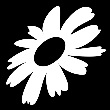 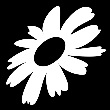 SPRÁVA O ČINNOSTI ŽIACKEJ ŠKOLSKEJ RADYPRI ZŠ S MŠ MARGECANYv školskom roku 2018/20192. polrokPravidelné aktivity:Členovia sa stretávajú počas veľkých prestávok v kabinete výchovného poradcu v utorok, najmenej dvakrát do mesiaca.Každý mesiac je vyhotovená zápisnica, ktorú koordinátor ŽŠR (Mgr. Ciprusová) zasiela na vedomie aj riaditeľke školy.Členovia náhodným výberom bodujú každý mesiac poriadok v triedach počas veľkej prestávky a výsledky bodovania zverejňujú na nástenke pri zborovni.Členovia vysielajú každý mesiac rozhlasovú reláciu, venovanú významným dňom v mesiaci a podľa potreby aj krátkym oznamom.Členovia zverejňujú informácie o svojej činnosti vo svojej časti na webe školy, príležitostne aj v Aktualitách na webe školy.Členovia priebežne aktualizujú nástenku pri zborovni.Priebežne zisťujú pripomienky ku svojej práci u svojich spolužiakov, zabezpečujú ich informovanie o aktivitách ŽŠR.Aktivity pre žiakov školy, príp. iné aktivity:Február:Členovia vzali na vedomie Správu o činnosti ŽŠR za 1. polrok.Členovia vypracovali kvíz o materskom jazyku odlišný pre prvý a druhý stupeň. Maxim Kandra a Tomáš Papcún predložili kvíz žiakom na druhom stupni, Klára Čarnoká a Janka Majláthová na druhom. Šimon Kubalec fotografoval. Kvíz prebiehal počas druhej vyučovacej hodiny po jarných prázdninách dňa 25.02.2019.Marec:Členovia vyrobili z krepového papiera a špiliek ruže pre všetky zamestnankyne školy a počas Medzinárodného dňa žien ich roznášali spolu s blahoželaním.V týždni od 25.03.2019 zorganizovali pre všetkých žiakov školy Čítanie kníh v knihobúdke. V počítačovej miestnosti zabezpečovali počas veľkých prestávok dozor žiakom, ktorí si priniesli svoje knihy a v rámci mesiaca kníh si v tichosti čítali.Máj:Členovia ŽŠR zorganizovali v týždni od 20.05.2019 Burzu zbytočností II/Jarné upratovanie. Počas veľkých prestávok organizovali predaj zbytočných vecí z jesennej burzy. Celkovo zarobili 19,15 Eur.Jún:Členovia ukončili bodovanie tried a v rozhlasovej relácii (21.06.2019) vyhlásili víťaza súťaže o najčistejšiu triedu.Pre žiakov deviateho ročníka vytlačili, vypísali a ozdobili rozlúčkové diplomy. Zalaminované diplomy odovzdajú svojim spolužiakom 28.06.2019 pri odchode zo školy.24.06.2019 si členovia zorganizovali posedenie pri pizze, v rámci ktorého diskutovali o aktivitách v priebehu roka, hodnotili svoju prácu a plánovali do budúcnosti.Vypracovali a vzali na vedomie Správu o činnosti za 2.polrok šk. roka 2018/2019.